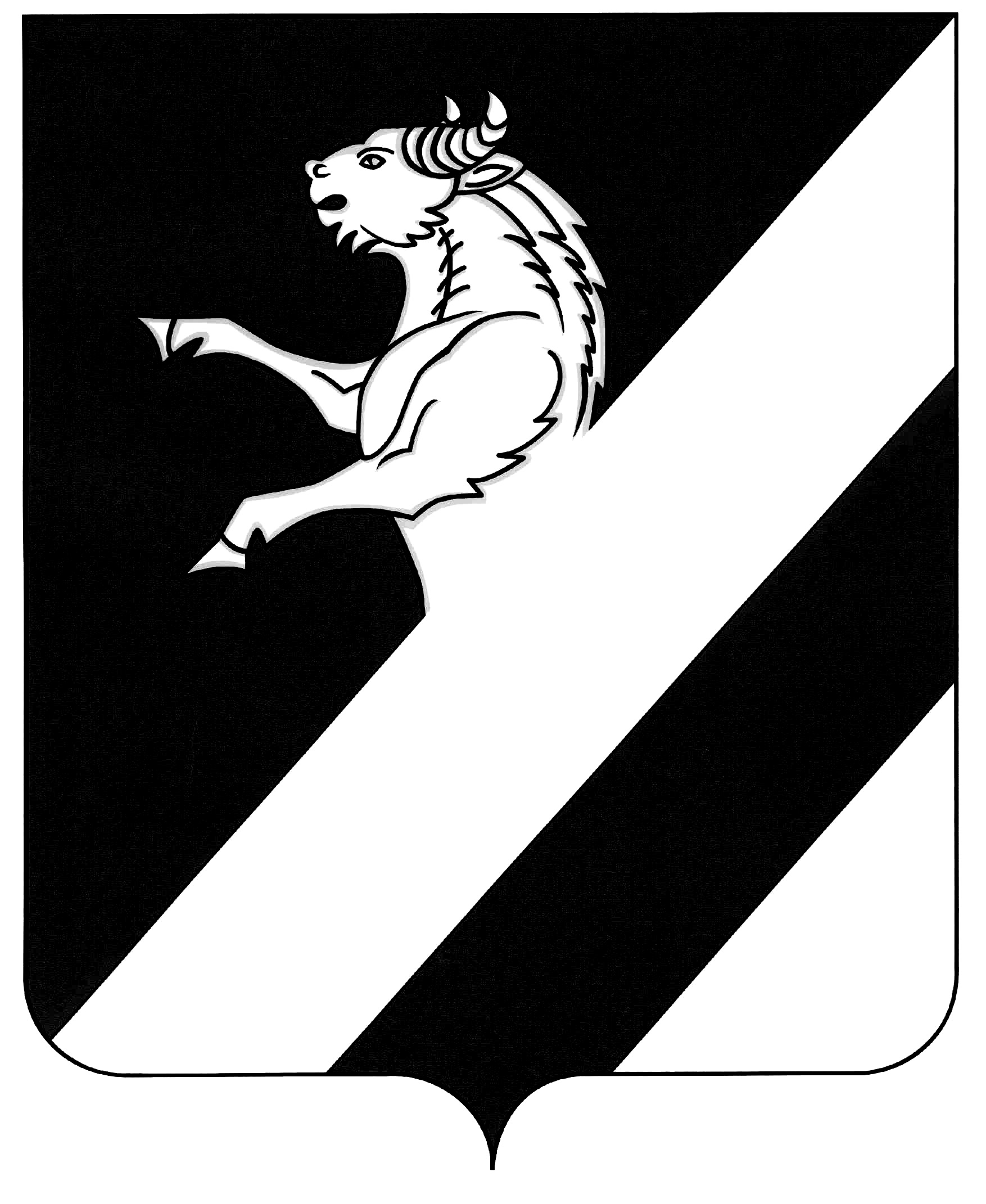 КРАСНОЯРСКИЙ КРАЙАЧИНСКИЙ РАЙОНАДМИНИСТРАЦИЯ ПРИЧУЛЫМСКОГО СЕЛЬСОВЕТА П О С Т А Н О В Л Е Н И Е00.00.2016		                     	                                ПРОЕКТ О Порядке признания безнадежнойк взысканию и списания задолженностипо неналоговым платежам в части, подлежащей зачислению в бюджетПричулымского сельсоветаВ соответствии со статьей 47.2  Бюджетного кодекса Российской Федерации, постановлением Правительства Российской Федерации от 06.05.2016г №393 «Общие требования к порядке принятия решений о признании безнадежной к взысканию задолженности по платежам в бюджеты бюджетной системы Российской Федерации», с целью совершенствования учета и эффективности использования муниципального имущества, а также осуществления контроля за полным и своевременным списанием безнадежной к взысканию задолженности по неналоговым платежам, взыскание которой оказалось невозможным в силу причин экономического, социального или юридического характера, руководствуясь статьями 17, 33 Устава Причулымского сельсовета, администрация Причулымского сельсовета Ачинского района Красноярского краяП О С Т А Н О В Л Я Е Т:1. Утвердить Порядок признания безнадежной к взысканию и списания задолженности по неналоговым платежам в части, подлежащей зачислению в бюджет Причулымского сельсовета,  согласно приложению № 1 к настоящему постановлению.2. Создать комиссию по рассмотрению вопросов о признании безнадежной к взысканию и списании задолженности по неналоговым платежам в части, подлежащей зачислению в бюджет Причулымского сельсовета и утвердить ее состав согласно приложению № 2 к настоящему постановлению.3. Утвердить Положение о комиссии по рассмотрению вопросов о признании безнадежной к взысканию и списании задолженности по неналоговым платежам в части, подлежащей зачислению в бюджет Причулымского сельсовета,  согласно приложению № 3 к настоящему постановлению.4.  Контроль за исполнением настоящего постановления оставляю за собой.5. Постановление  вступает  в  силу  в  день,  следующий  за  днём  его  официального  опубликования в информационном листе «Причулымский вестник» и подлежит размещению в сети Интернет на официальном сайте администрации Причулымского сельсовета Ачинского района по адресу: http://adm-prichulim.gbu.su/ .Глава  сельсовета                                                                             Т.И.Осипова      Приложение №1к постановлению администрацииПричулымского сельсовета Порядокпризнания безнадежной  к взысканию и списаниязадолженности по неналоговым платежам в части, подлежащейзачислению в бюджет Причулымского  сельсовета1. Настоящий Порядок признания безнадежной к взысканию и списания задолженности по неналоговым платежам в части, подлежащей зачислению в бюджет Причулымского сельсовета (далее - Порядок) определяет механизм признания безнадежной к взысканию и списания задолженности по неналоговым платежам в части, подлежащей зачислению в бюджет Причулымского сельсовета (далее – бюджет поселения).2. Инициатором признания безнадежной к взысканию и списания задолженности по неналоговым платежам выступает администрация Причулымского сельсовета Ачинского района Красноярского края - главный администратор поступлений бюджета поселения (далее - администратор поселения).3. Решение о признании безнадежной к взысканию и списании задолженности организации, ликвидированной в порядке банкротства, в том числе в порядке банкротства отсутствующего должника, принимается на основании следующих документов:а) копии определения арбитражного суда о завершении конкурсного производства, заверенной гербовой печатью соответствующего арбитражного суда;б) выписки из Единого государственного реестра юридических лиц, содержащей сведения о государственной регистрации юридического лица в связи с его ликвидацией;в) справки администратора поселения о сумме безнадежной к взысканию задолженности по неналоговым платежам в части, подлежащей зачислению в бюджет Причулымского сельсовета, по форме согласно приложению № 1 к настоящему Порядку;4. Решение о признании безнадежной к взысканию и списании задолженности организации, ликвидированной по основаниям, установленным статьей 61 Гражданского кодекса Российской Федерации, принимается на основании следующих документов:а) выписки из Единого государственного реестра юридических лиц, содержащей сведения о государственной регистрации юридического лица в связи с его ликвидацией;б) справки администратора поселения о сумме безнадежной к взысканию задолженности по неналоговым платежам в части, подлежащей зачислению в бюджет поселения (в случае списания задолженности по неналоговым доходам бюджета поселения), по форме согласно приложению №1 к настоящему Порядку.5. Решение о признании безнадежной к взысканию и списании задолженности индивидуального предпринимателя, признанного несостоятельным (банкротом), принимается на основании следующих документов:а) копии решения арбитражного суда о признании должника банкротом, заверенной гербовой печатью соответствующего арбитражного суда;б) копии определения арбитражного суда о завершении конкурсного производства, заверенной гербовой печатью соответствующего арбитражного суда;в) справки администратора поселения о сумме безнадежной к взысканию задолженности по неналоговым платежам в части, подлежащей зачислению в бюджет Причулымского сельсовета (в случае списания задолженности по неналоговым доходам бюджета поселения), по форме согласно приложению №1 к настоящему Порядку;г) выписки из Единого государственного реестра индивидуальных предпринимателей, содержащей сведения о государственной регистрации прекращения физическим лицом деятельности в качестве индивидуального предпринимателя.6. Решение о признании безнадежной к взысканию и списании задолженности физического лица (в том числе зарегистрированного в установленном порядке в качестве индивидуального предпринимателя), умершего или объявленного судом умершим, принимается на основании следующих документов:а) копии свидетельства (справки) о смерти физического лица или копии судебного решения об объявлении физического лица умершим, заверенной в установленном порядке;б) справки администратора поселения о сумме безнадежной к взысканию задолженности по неналоговым платежам в части, подлежащей зачислению в бюджет поселения (в случае списания задолженности по неналоговым доходам бюджета поселения), по форме согласно приложению № 1 к настоящему Порядку.7. Решение о признании безнадежной к взысканию и списании задолженности должника в случае вынесения судебным приставом-исполнителем постановления об окончании исполнительного производства и о возвращении взыскателю исполнительного документа по основаниям, предусмотренным пунктами 3 - 5 части 1 статьи 46 Федерального закона от 02.10.2007г. №229-ФЗ «Об исполнительном производстве», принимается на основании следующих документов:а) копии постановления судебного пристава-исполнителя об окончании исполнительного производства и о возвращении взыскателю исполнительного документа, заверенной подписью судебного пристава-исполнителя и печатью соответствующего подразделения (отдела) территориального органа Федеральной службы судебных приставов Российской Федерации (далее - ФССП России);б) справки администратора поселения о сумме безнадежной к взысканию задолженности по неналоговым платежам в части, подлежащей зачислению в бюджет поселения (в случае списания задолженности по неналоговым доходам бюджета поселения), по форме согласно приложению № 1 к настоящему Порядку.При этом условием признания безнадежной к взысканию и списания задолженности по неналоговым платежам в части, подлежащей зачислению в бюджет поселения, в соответствии с настоящим пунктом следует считать окончание исполнительного производства при условии предъявления исполнительных документов к исполнению не менее 3 раз.8. Решение о признании безнадежной к взысканию и списании задолженности должника в случае прекращения исполнительного производства по взысканию задолженности по основаниям, предусмотренным законодательством Российской Федерации, принимается на основании следующих документов:а) надлежащим образом заверенной копии судебного акта с отметкой о вступлении в законную силу или копии постановления судебного пристава-исполнителя о прекращении исполнительного производства, заверенной подписью судебного пристава-исполнителя и печатью соответствующего подразделения (отдела) территориального органа ФССП России;б) справки администратора поселения о сумме безнадежной к взысканию задолженности по неналоговым платежам в части, подлежащей зачислению в бюджет поселения (в случае списания задолженности по неналоговым доходам бюджета поселения), по форме согласно приложению № 1 к настоящему Порядку.9. Решение о признании безнадежной к взысканию и списании задолженности организации в случае, если организация исключена из Единого государственного реестра юридических лиц по решению регистрирующего органа в соответствии с Федеральным законом от 08.08.2001г. №129-ФЗ «О государственной регистрации юридических лиц и индивидуальных предпринимателей», принимается на основании следующих документов:а) выписки из Единого государственного реестра юридических лиц, содержащей сведения о государственной регистрации прекращения юридическим лицом деятельности путем исключения из Единого государственного реестра юридических лиц по решению регистрирующего органа;б) справки администратора поселения о сумме безнадежной к взысканию задолженности по неналоговым платежам в части, подлежащей зачислению в бюджет поселения (в случае списания задолженности по неналоговым доходам бюджета поселения), по форме согласно приложению № 1 к настоящему Порядку.10. Решение о признании безнадежной к взысканию и списании задолженности организации, зарегистрированной до 1 июля 2002 года, в случае неисполнения требований о ее перерегистрации в Едином государственном реестре юридических лиц или задолженности индивидуального предпринимателя в случае неисполнения физическим лицом, зарегистрированным в качестве индивидуального предпринимателя до 1 января 2004 года, требований о его перерегистрации в Едином государственном реестре индивидуальных предпринимателей в соответствии с законодательством Российской Федерации принимается на основании следующих документов:а) сведений регистрирующего (налогового) органа об утрате силы государственной регистрации юридического лица, физического лица в качестве индивидуального предпринимателя либо об отсутствии запрашиваемой информации;б) справки администратора поселения о сумме безнадежной к взысканию задолженности по неналоговым платежам в части, подлежащей зачислению в бюджет поселения (в случае списания задолженности по неналоговым доходам бюджета поселения), по форме согласно приложению №1 к настоящему Порядку.11. Решение о признании безнадежной к взысканию и списании задолженности должника в случае, если сумма задолженности составляет менее 15 минимальных размеров оплаты труда в соответствии со статьей 5 Федерального закона от 19.06.2000 № 82-ФЗ «О минимальном размере оплаты труда» по гражданско-правовым обязательствам, в связи с тем, что ее взыскание экономически нецелесообразно, принимается на основании следующих документов:а) справки администратора поселения о сумме безнадежной к взысканию задолженности по неналоговым платежам в части, подлежащей зачислению в бюджет поселения (в случае списания задолженности по неналоговым доходам бюджета поселения), по форме согласно приложению № 1 к настоящему Порядку.12. Решение о признании безнадежной к взысканию и списании задолженности организации или индивидуального предпринимателя в случае вынесения судом решения об отказе в удовлетворении иска в связи с истечением срока исковой давности принимается на основании следующих документов:а) надлежащим образом заверенной копии судебного акта с отметкой о вступлении в законную силу;б) справки администратора поселения о сумме безнадежной к взысканию задолженности по неналоговым платежам в части, подлежащей зачислению в бюджет поселения (в случае списания задолженности по неналоговым доходам бюджета поселения), по форме согласно приложению № 2 к настоящему Порядку.12.1. Решение о признании безнадежной к взысканию и списании задолженности должника  в случае вынесения судебным приставом-исполнителем постановления об окончании исполнительного производства по основанию, предусмотренному      пунктом     9   части 1 статьи 47 Федерального закона от 02.10.2007 № 229-ФЗ «Об исполнительном производстве», принимается на основании следующих документов:а) копии постановления судебного пристава-исполнителя об окончании исполнительного производства, заверенной подписью судебного пристава-исполнителя и печатью соответствующего подразделения (отдела) территориального органа ФССП России;б) справки администратора поселения о сумме безнадежной к взысканию задоленности по неналоговым платежам в части, подлежащей зачислению в бюджет поселения (в случае списания задолженности по неналоговым доходам бюджета поселения), по форме согласно приложению № 1 к настоящему Порядку.13. Администрация Причулымского сельсовета  направляет документы, указанные в пунктах 4 - 12.1 настоящего Порядка в комиссию по рассмотрению вопросов о признании безнадежной к взысканию и списании задолженности по неналоговым платежам в части, подлежащей зачислению в бюджет Причулымского сельсовета (далее -  комиссия).14. Комиссия рассматривает представленные администрацией сельсовета материалы и принимает решение о признании либо непризнании задолженности плательщика безнадежной к взысканию и подлежащей списанию.Положительное заключение комиссии с проектом распоряжения администрации Причулымского сельсовета, направляется на рассмотрение Главе Причулымского сельсовета.Отрицательное заключение направляется инициатору с указанием причин отказа в течение десяти дней после принятия решения комиссией.Решение о признании безнадежной к взысканию и списании задолженности по неналоговым платежам в части, подлежащей зачислению в бюджет Причулымского сельсовета, оформляется комиссией в форме заключения согласно приложению № 2 к настоящему Порядку 15. Признание безнадежной к взысканию и списание задолженности по неналоговым платежам в части, подлежащей зачислению в бюджет Причулымского сельсовета производятся на основании распоряжения администрации Причулымского сельсовета16. Распоряжение администрации Причулымского сельсовета о признании безнадежной к взысканию и списании задолженности по неналоговым платежам в части, подлежащей зачислению в бюджет поселения, является основанием для списания данной задолженности, отметки в регистре учета с записью «Списано в соответствии с распоряжением администрации Причулымского сельсовета от «______» «________» № ______, пункт _______» по дате подписания распоряжения и закрытия лицевого счета плательщика при условии, что задолженность списывается полностью.Приложение № 1                                                                                            к Порядку признания безнадежной к                                                                                             к взысканию и списания задолженности по неналоговым  платежа в части,                                                                                             подлежащей зачислению в бюджет  Причулымского сельсовета              Справкао сумме безнадежной к взысканию задолженностипо неналоговому платежу в части, подлежащей зачислениюв бюджет Причулымского сельсовета______________________________________________________________________(полное наименование организации, Ф.И.О. (последнее – при наличии) физического лица, ИНН/КПП)______________________________________________________________________по состоянию  на «___» __________ 20___ года задолженность  по неналоговому платежу ______________________________________________________________________(наименование платежа)составляет _______________________________________________________ (рублей, копеек),                                                            (сумма прописью)в том числе:недоимка ________________________________________________________ (рублей, копеек),                                                            (сумма прописью)пени ____________________________________________________________ (рублей, копеек),                                                            (сумма прописью)штрафы _________________________________________________________ (рублей, копеек).                                                            (сумма прописью)Руководитель__________________________________                      ___________________________________                         (подпись)                                                                               (Ф.И.О.)    М.П.                                                             Приложение № 2                                                                                                                                                                                   к Порядку признания безнадежной к                                                                                             к взысканию и списания задолженности по неналоговым  платежа в части,                                                                                             подлежащей зачислению в бюджет  Причулымского  сельсовета              Заключениекомиссии по рассмотрению вопросов о признаниибезнадежной к взысканию и списании задолженностипо неналоговым платежам в части, подлежащей зачислению в бюджет Причулымского  сельсоветаот «___» __________ 20____ г. № _____Рассмотрев предоставленные документы, признать (не признавать)                                                                          (ненужное зачеркнуть)безнадежной к взысканию задолженность _______________________________________________________________________________________________________(наименование организации, Ф.И.О. (последнее – при наличии) физического лица, ИНН/КПП)______________________________________________________________________по  основанию,   установленному   в  пункте  ______________   постановленияадминистрации  Причулымского сельсовета от ____________ 20__ г.№ ___ «О Порядке признания безнадежной к взысканию и списания задолженности по  неналоговым платежам в части, подлежащей зачислению в бюджет Причулымского сельсовета», и списать (не списывать) ____________________________________________________________                                                          (ненужное зачеркнуть)задолженность по ________________________________________________________________                                                                           (наименование платежа)______________________________________________________________________в части, подлежащей зачислению в бюджет поселения, согласно справке главного администратора _________________________________________________________                                                         (наименование главного администратора)от «_____» ____________ 20___ г. № ___ на сумму ____________ руб. ____ копеек(в том числе по недоимке ______________________________ руб. ________ копеек,по пени __________ руб. _____ копеек, по штрафам __________ руб. ______ копеек)на основании ____________________________________________________________________                                              (перечисляются документы с указанием реквизитов)_____________________________________________________________________Председатель комиссии         _______________     _________________________                                                        (подпись)                (расшифровка подписи)Члены комиссии:               _______________     _________________________                                                (подпись)               (расшифровка)                         Приложение №2к постановлению АдминистрацииПричулымского сельсоветаСоставкомиссии по рассмотрению вопросов о признании безнадежной к взысканию и списании задолженности по неналоговым платежам в части, подлежащей зачислению в бюджет Причулымского сельсоветаПриложение №3к постановлению администрацииПричулымского сельсоветаПоложениео комиссии по рассмотрению вопросов о признании безнадежной к взысканию и списании задолженности по неналоговым платежам в части, подлежащей зачислению в бюджет Причулымского сельсоветаI. Общие положенияКомиссия по рассмотрению вопросов о признании безнадежной к взысканию и списании задолженности по неналоговым платежам в части, подлежащей зачислению в бюджет Причулымского сельсовета (далее - комиссия), в своей деятельности руководствуется Конституцией Российской Федерации, законодательством Российской Федерации, правовыми актами Причулымского сельсовета и настоящим Положением.II. Основные задачи комиссии2. Рассмотрение вопросов о признании безнадежной к взысканию и списании задолженности по неналоговым платежам в части, подлежащей зачислению в бюджет Причулымского сельсовета (далее – бюджет поселения), на основании документов, представленных администрацией Причулымского сельсовета.III. Основные права комиссии3.1. Комиссия по вопросам, входящим в ее компетенцию,  имеет право:3.1.1 запрашивать в установленном порядке необходимую информацию по вопросам, относящимся к компетенции комиссии;3.1.2 заслушивать в установленном порядке должностных лиц по вопросам, связанным со списанием задолженности, представителей плательщиков по вопросам, относящимся к компетенции комиссии;3.1.3. принимать решение о возможности или невозможности списания задолженности.IV. Организация работы комиссии4.1. Персональный состав комиссии, изменения в состав комиссии утверждается постановлением администрации Причулымского сельсовета. В состав комиссии входят председатель комиссии, заместитель председателя, и члены комиссии.4.2. Руководит деятельностью комиссии председатель, во время его отсутствия - заместитель председателя комиссии.4.3. Председатель комиссии организует работу комиссии,  руководит ее деятельностью и ведет заседание комиссии.4.4. Заседания комиссии проводятся по мере необходимости.4.5. Заседание комиссии считается правомочным, если в нем принимают участие не менее 2/3 от общего числа ее членов.Решение комиссии принимается простым большинством голосов и оформляется заключением, которое подписывают председатель и члены комиссии. При равенстве голосов решающим считается голос председателя комиссии.4.6. Организационно-техническое обеспечение деятельности комиссии по рассмотрению вопросов о признании безнадежной к взысканию и списании задолженности по неналоговым платежам в части, подлежащей зачислению в бюджет поселения, осуществляет администрации Причулымского сельсовета.4.7. В случае принятия решения о невозможности списания задолженности на основании представленных документов, комиссия возвращает их для принятия дополнительных мер по взысканию образовавшейся задолженности с должника.4.8.  В случае принятия комиссией решения о признании безнадежной ко взысканию и списанию задолженности по неналоговым платежам издается распоряжение администрации сельсовета о списании соответствующей задолженности.Глава сельсовета                                                                              Т.И.ОсиповаПредседатель  комиссии:Осипова Т.И.-  Глава Причулымского сельсоветаЗаместитель председателя   комиссииАдаменко Л.И.- Главный бухгалтер администрации  Причулымского сельсоветаЧлены комиссии:Абрамова О.С.- Ведущий специалист администрации Причулымского  сельсовета Филиппова Т.Н.- Бухгалтер администрации Причулымского  сельсовета 